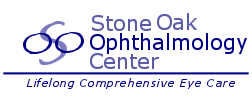 Allison Paige Young, M.D.// Jana Nicole Waters, M.D.325 E. SONTERRA BLVD., SUITE 100 SAN ANTONIO, TX 78258TELEPHONE 210-490-6759 || FAX 210-490-6507AUTHORIZATION TO RELEASE MEDICAL RECORDS
I hereby authorize Allison Paige Young M.D.//Jana Nicole Waters, M.D.to disclose my complete ophthalmic records to:_______________________________________________________________________________________________________________________________________________________________________________________________________________________________________________________________________________________________________________In furtherance of this authorization, I do hereby waive all provision of law and privileges relating to the disclosures hereby authorized.Dated this _____________________ day of __________________________, 20________.__________________________________________________________________________________________Patient's name (please print)______________________________________________________Patient’s Date of Birth__________________________________________________________________________________________Patient's signature (or responsible party)